ZASDANIA DO WYKONANIA GRUPA IV – 08.06.2020R.PLAN MOJEGO PODWÓRKAI.1. Karty pracy, cz. 4, s. 62, 63. Nazywanie przedmiotów przedstawionych na zdjęciach. Naklejanie odpowiednich zdjęć według wzoru (rytmu).                                                                                                                      2. Ćwiczenia logorytmiczne. Dziecko wykonuje ruchy, o których jest mowa w rymowance, powtarzając za rodzicem jej tekst.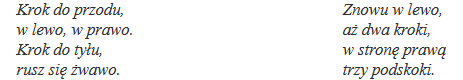 Ćwiczenia poranne                                                                                                                                                                     • Zabawa orientacyjno-porządkowa Samochody. Dziecko biega w różnych kierunkach, naśladując rękami poruszanie kierownicą. Wydaje odgłosy poruszającego się samochodu: brr, brr lub brum, brum.                                                              Na sygnał – np. jedno klaśnięcie w dłonie – zatrzymuje się i trąbi: pi, pi, pi.                   Dwa klaśnięcia są sygnałem do ponownego ruchu.                                                                                                                                                      • Ćwiczenie dużych grup mięśniowych – Trawa i chmury. Na hasło: Trawa dziecko przykuca; na hasło: Chmury – staje na palcach, wyciąga ręce w górę                            i porusza nimi w prawo i w lewo – naśladuje chmury płynące po niebie.                                                                                                                                                                   • Ćwiczenie tułowia – skręty – Śledzimy lot samolotu. Dziecko siedzi skrzyżnie. Jedną rękę ma na kolanach, a z drugiej tworzy daszek nad oczami.                           Wykonuje skręt tułowia i głowy uniesionej do góry w jedną, a następnie                      w drugą stronę – obserwuje lot samolotu.                                                                                                • Ćwiczenie równowagi – Rysujemy koła. Dziecko, w staniu na jednej nodze, rysuje stopą w powietrzu małe koła i duże koła. Ćwiczenie wykonuje raz jedną, raz drugą nogą.                                                                                                                              • Zabawa uspokajająca – Na prawo, na lewo. Zabawa ilustracyjna przy piosence „Prawa, lewa”. https://youtu.be/mO03jLcA2XM - Prawa, lewaII. 1. Słuchanie wiersza J. Koczanowskiej Podwórko.                                                   a) Wypowiedzi dziecka na temat jego podwórka.                                                                          – Co się na nim znajduje?                                                                                                                – W co się można na nim bawić?                                                                                                  2. Ćwiczenia w książce, s. 92.                                                                                                                                • Słuchanie wiersza J. Koczanowskiej „Podwórko”.                                                                                   • Opowiadanie o podwórku z wiersza.                                                                                                    • Omawianie ilustracji. (Co robią dzieci?).                                                                                                    • Oglądanie planu placu zabaw wykonanego przez rodzica.                                              • Rysowanie na kartkach planu swojego podwórka. Zaznaczanie w sposób umowny, np. figurami geometrycznymi, urządzeń znajdujących się na podwórku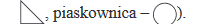 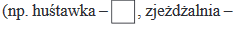 • Omówienie planu podwórka przez autora pracy.                                                               Zabawa ruchowo-naśladowcza  „Zabawy na podwórku”. Dziecko naśladuje zabawy na podwórku, na hasło – nazwę zabawy podaną przez rodzica.                            Np. jazda na rowerze, zabawy w piaskownicy, zabawa Berek…2. Ćwiczenia gimnastyczne z balonem.https://youtu.be/O9FIhGaJFdkhttps://youtu.be/N-6OFCuqXyoIII.1. Karta pracy, cz. 4, s. 64. Nazywanie przedmiotów przedstawionych na rysunkach. Dzielenie ich nazw na głoski. Kolorowanie rysunków.                                                                                                                              2. Wyraźne wymawianie trudnych wyliczanek za rodzicem.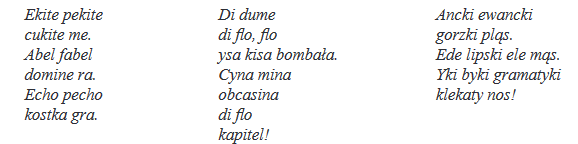 Zabawa ruchowa -  „Sposób na nudę" - ciocia Tunia https://youtu.be/2T6eW_b3saQ	MIŁEJ ZABAWY ŻYCZĄ WYCHOWAWCZYNIE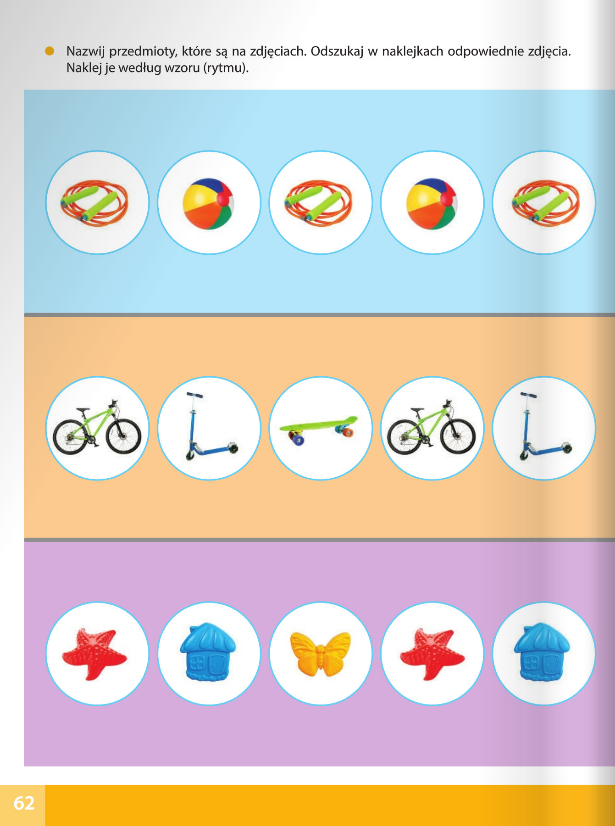 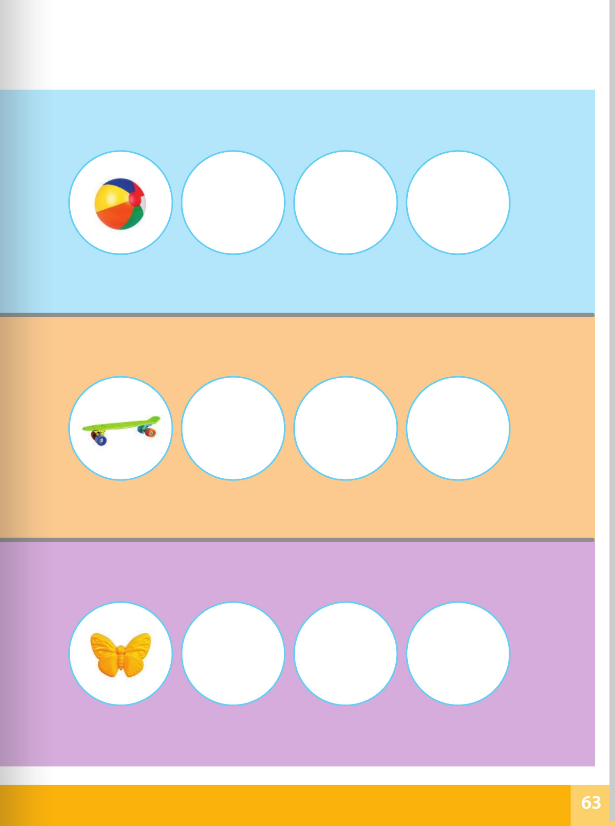 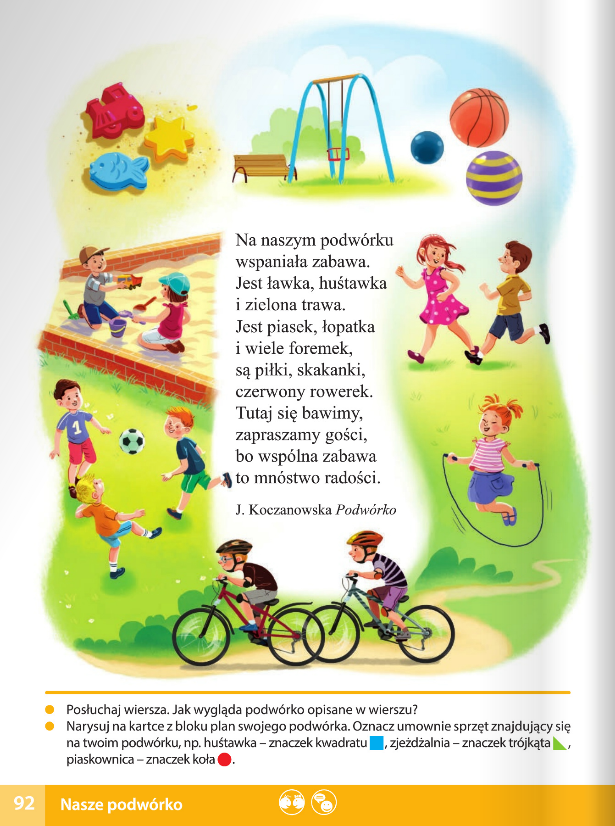 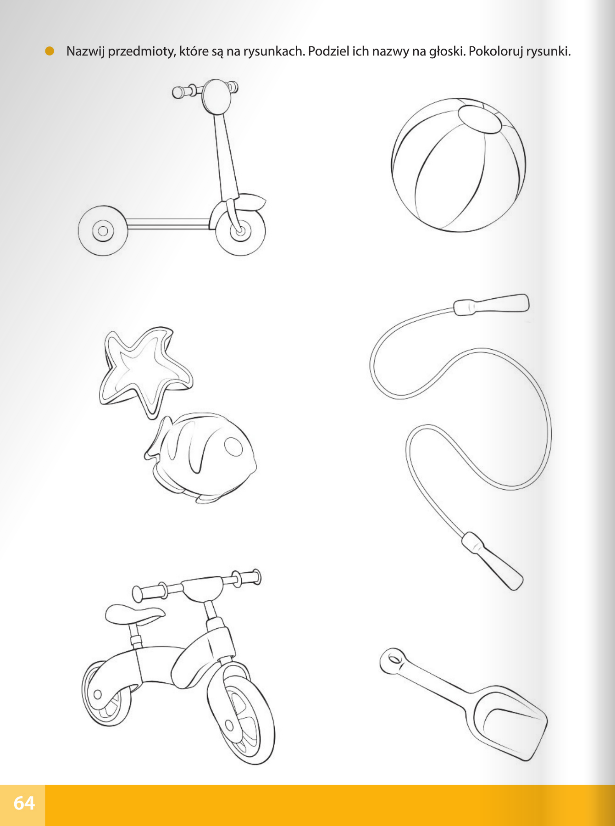 